Função – CONSUMO CONSCIENTEAo final da atividade, se autoavalie e coloque sua nota de DPO.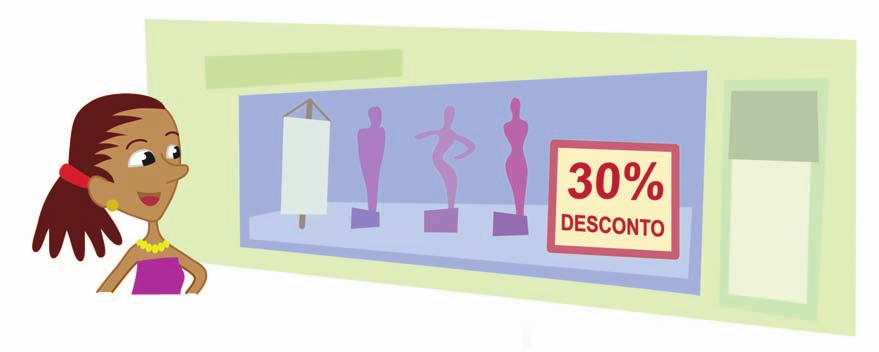 Ana só compra produtos de que está precisando. Procura aqueles que não prejudicam a natureza e pesquisa os melhores preços. Planeja antecipadamente e aproveita as promoções de final de estação. Em uma dessas promoções, as blusas eram vendidas com 30% de desconto sobre o preço normal.1. Represente por V o valor a ser pago após o desconto sobre o preço de venda normal P das blusas.________________________________________________________________________________2. Construa em um sistema de eixos cartesianos um gráfico correspondente a essa situação.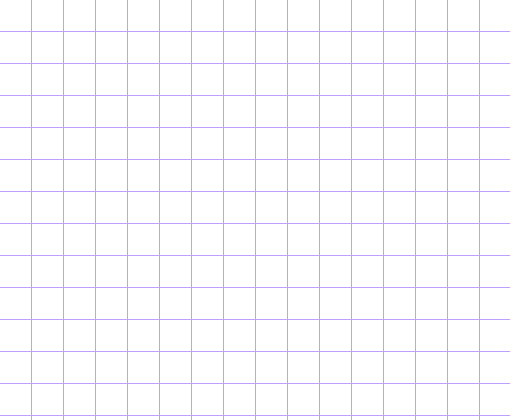 3. Quanto Ana gastará se comprar, para suas fi lhas, 5 blusas que normalmente custam, cada uma, R$ 20,00?_______________________________________________________________________________________________________________________________________________________________________________________________